FAX：0197-22-3749  E-mail：t-usugi@pref.iwate.jp県南広域振興局 経営企画部 産業振興室 観光商業・食産業課 観光・食産業グループ　薄衣　あて【申込締切：７月２日(金)まで】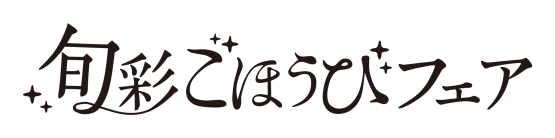 店 舗 情 報下表にご記入いただいた内容をホームページやパンフレットに掲載いたします　記入または☑をお願いします下表にご記入いただいた内容をホームページやパンフレットに掲載いたします　記入または☑をお願いします企業・団体名代表者(職名)(氏名)担当者(職名)(氏名)連絡先(TEL)(FAX)連絡先(E-mail)(E-mail)店舗の名称所在地〒　　　　〒　　　　〒　　　　T　E　L駐車場　　　　　　　　　　台営業時間定休日HP(URL)facebookInstagram新型コロナウイルス感染症防止対策の取組み新型コロナウイルス感染症防止対策の取組み新型コロナウイルス感染症防止対策の取組み新型コロナウイルス感染症防止対策の取組み下記の項目を同意・承諾いただき、すべてのチェックボックスに☑をしてください。□　店舗入口や手洗い場所に消毒液を設置します。□　テーブルは他のグループと間隔を空けて座れるよう配置、または、パーテーションを設置します。□　従業員はマスク着用で接客します。□　料理は１名分ずつ個々に提供します。または従業員による取り分けを勧めます。□　お客様が入れ替わるたびにテーブルを消毒します。下記の項目を同意・承諾いただき、すべてのチェックボックスに☑をしてください。□　店舗入口や手洗い場所に消毒液を設置します。□　テーブルは他のグループと間隔を空けて座れるよう配置、または、パーテーションを設置します。□　従業員はマスク着用で接客します。□　料理は１名分ずつ個々に提供します。または従業員による取り分けを勧めます。□　お客様が入れ替わるたびにテーブルを消毒します。下記の項目を同意・承諾いただき、すべてのチェックボックスに☑をしてください。□　店舗入口や手洗い場所に消毒液を設置します。□　テーブルは他のグループと間隔を空けて座れるよう配置、または、パーテーションを設置します。□　従業員はマスク着用で接客します。□　料理は１名分ずつ個々に提供します。または従業員による取り分けを勧めます。□　お客様が入れ替わるたびにテーブルを消毒します。下記の項目を同意・承諾いただき、すべてのチェックボックスに☑をしてください。□　店舗入口や手洗い場所に消毒液を設置します。□　テーブルは他のグループと間隔を空けて座れるよう配置、または、パーテーションを設置します。□　従業員はマスク着用で接客します。□　料理は１名分ずつ個々に提供します。または従業員による取り分けを勧めます。□　お客様が入れ替わるたびにテーブルを消毒します。店舗名　：　　店舗名　：　　①　秋の旬を愉しむランチ＆ディナー　10月１日(金)～10月31日(日)①　秋の旬を愉しむランチ＆ディナー　10月１日(金)～10月31日(日)時間帯□ ランチ   　□ ディナーコース□　プチごほうびコース（1,000～2,500円）□　贅沢ごほうびコース（2,500円以上）□　宿泊コースメニュー名価　格円（税込・税別）メニュー内　容メニューのこだわり